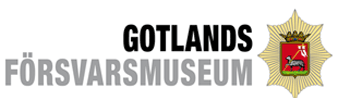 Ersättning guidning

BankutbetalningDatum:  20  ………-………-………Namn:  …………………………………………………………………Bankkonto:  …………………..      ………………………………..	         Clearingnr	                             KontonummerBank:  ………………………………………………………………….. SUMMA:  ………………………. KrDatumGuidningPlats (A / F&M)Ersättning 500 kr/gångUtbetalas som lön.